Инструкция загрузки прайс-листов, файлов Создать Шаблон- Нажимаем вкладку + СОЗДАТЬ ШАБЛОН- Даем название этому шаблону (произвольное), например 1 или название поставщика - Выбираем валюту- Выбираем из списка нужного Поставщика- Указываем размещение колонок например: колонка Производитель в файле расположен в столбце (А) И так указываем все колонки Сохраняем, шаблон создан. Переходим в кладку ПРАЙС-ЛИСТЫЗагрузка прайс-листаПосле того как создали шаблон и подготовили файл, переходим в  вкладку ПРАЙС ЛИСТЫ  и добавляете подготовленный файл.Если привести все файлы (прайс-листы)  к одному стандарту то достаточно будет одного шаблона. Отчет Ошибок загрузки вы сможете посмотреть в вкладке ОТЧЕТ ЗАГРУЗКИФайлы, у которых более 2000 строк, сохраненные в формате CSV грузятся быстрее.Создать ПРАЙС-ЛИСТА, ФАИЛ- допустимые форматы xls, xlxs, csv или txt Формат CSVПример: xls, xlxs или csv 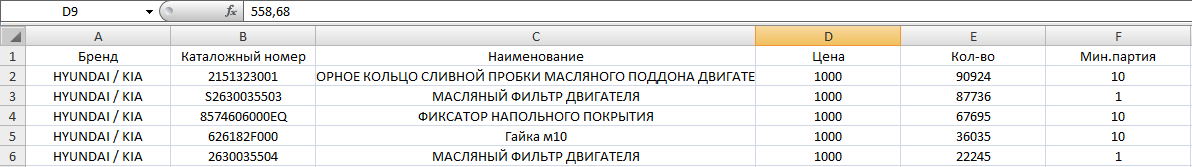 сохраните так:
Разделитель ;
Строковый разделитель ', а не "
Кодировка UTF-8Пример: txt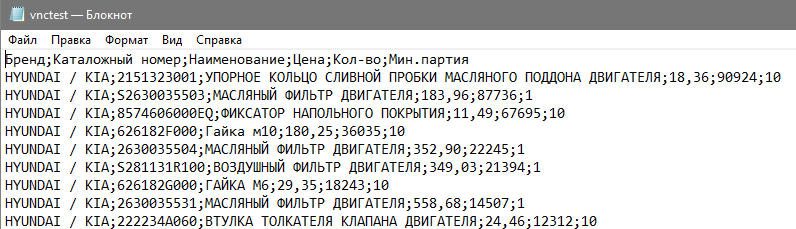 - порядок колонок не важен, вы их отсортируете в шаблоне- название колонок в файле не имеет значение - первая строка обязательна, название колонки